Cała Polska biega z mapą, pobiegną też w Kielcach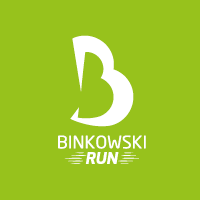 Już 28 sierpnia w Kielcach odbędzie się Binkowski Run. To rodzinna impreza biegowa, skierowana zarówno do profesjonalistów, pasjonatów biegów oraz tych, którzy chcą spróbować po raz pierwszy zmierzyć się ze sobą w biegu na orientację. Gośćmi specjalnymi wydarzenia, zagrzewającymi biegaczy do walki, będą wracający z Igrzysk Olimpijskich w Rio, piłkarze ręczni Vive Tauron Kielce. Zawody odbędą się w pięknych terenach Parku Baranowskiego, obok kompleksu hotelowego Binkowski Resort.Impreza składa się z dwóch części:Głównego Biegu Binkowski Run, realizowane na dystansach – 2, 4 i 6 kmorazRodzinnych Tras Otwartych, w skład których wchodzą: Mini Bieg, Orientacja precyzyjna oraz gra miejska.Piłkarze Vive Tauron Kielce poprowadzą rozgrzewkę przed zawodami, a na końcu rywalizacji, wręczą medale zwycięzcom. Ważnym punktem imprezy będzie prezentacja wszystkich zawodników drużyny przed kolejnymi zmaganiami sportowymi.Udział w Głównym Biegu Binkowski Run możliwy jest po wcześniejszej rejestracji na stronie biegu i wpłacie wpisowego w wysokości 30 zł. Uczestniczyć w nim mogą wszyscy chętni, ale osoby niepełnoletnie muszą dostarczyć pisemną zgodę rodziców.Biegi, realizowane w ramach Rodzinnych Tras Otwartych są bezpłatne, a organizator nie wymaga wcześniejszej rejestracji na nie.Wydarzenie to także piknik rodzinny, podczas którego na uczestników czekają atrakcje w Strefie Zabawy i pyszne jedzenie z Foodtraków.Szczegóły imprezy oraz zakładka, za pomocą której można zgłosić swój udział w biegu, znajdują się na stronie: http://binkowskirun.pl/Aktualności warto śledzić na Facebooku:  https://www.facebook.com/events/1278266778858069/ 